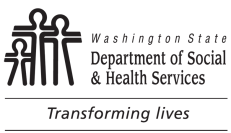 	Adult Family Home Disclosure of Charges	Required by RCW 70.128.280	Adult Family Home Disclosure of Charges	Required by RCW 70.128.280	Adult Family Home Disclosure of Charges	Required by RCW 70.128.280	Adult Family Home Disclosure of Charges	Required by RCW 70.128.280	Adult Family Home Disclosure of Charges	Required by RCW 70.128.280	Adult Family Home Disclosure of Charges	Required by RCW 70.128.280DATEDATEDATEHOME / PROVIDER’S NAMEHOME / PROVIDER’S NAMEHOME / PROVIDER’S NAMEHOME / PROVIDER’S NAMELICENSE NUMBERLICENSE NUMBERLICENSE NUMBERNOTE:  The term “the home” refers to the adult family home / provider listed above.The information in this form is meant to help people search for a home that best suits their needs and choices.  The lists of services and charges on this form are not necessarily complete or binding. In addition to looking at these forms, potential residents and their family members may wish to contact the home directly by phone or email, interview the providers at the home, and use other available resources to choose a home that most fits their needs.   The care, services, items, and activities listed on this form do not reflect all required and/or available care, services, items, and activities that an adult family home provides for residents. This form may not be used on its own to meet the requirements of section 388-76-10540 WAC. Unless listed individually on this form, charges for care, services, items, and activities are included in the daily and/or monthly rate.  For more information on reasonable accommodations and the regulations for adult family homes, see Chapter 388-76 of Washington Administrative Code or call the Long Term Care Ombuds with questions at 1-800-562-6028.Table of ContentsMedicaid InformationAdmission FeesDepositsPrepaid ChargesOther Fees / ChargesDaily and/or Monthly RatesPersonal CareMedication ServicesOther ServicesItemsActivitiesOther Charges (Not covered by Medicaid, Medicare, or other programs)Resident Acknowledgement of ReceiptNOTE:  The term “the home” refers to the adult family home / provider listed above.The information in this form is meant to help people search for a home that best suits their needs and choices.  The lists of services and charges on this form are not necessarily complete or binding. In addition to looking at these forms, potential residents and their family members may wish to contact the home directly by phone or email, interview the providers at the home, and use other available resources to choose a home that most fits their needs.   The care, services, items, and activities listed on this form do not reflect all required and/or available care, services, items, and activities that an adult family home provides for residents. This form may not be used on its own to meet the requirements of section 388-76-10540 WAC. Unless listed individually on this form, charges for care, services, items, and activities are included in the daily and/or monthly rate.  For more information on reasonable accommodations and the regulations for adult family homes, see Chapter 388-76 of Washington Administrative Code or call the Long Term Care Ombuds with questions at 1-800-562-6028.Table of ContentsMedicaid InformationAdmission FeesDepositsPrepaid ChargesOther Fees / ChargesDaily and/or Monthly RatesPersonal CareMedication ServicesOther ServicesItemsActivitiesOther Charges (Not covered by Medicaid, Medicare, or other programs)Resident Acknowledgement of ReceiptNOTE:  The term “the home” refers to the adult family home / provider listed above.The information in this form is meant to help people search for a home that best suits their needs and choices.  The lists of services and charges on this form are not necessarily complete or binding. In addition to looking at these forms, potential residents and their family members may wish to contact the home directly by phone or email, interview the providers at the home, and use other available resources to choose a home that most fits their needs.   The care, services, items, and activities listed on this form do not reflect all required and/or available care, services, items, and activities that an adult family home provides for residents. This form may not be used on its own to meet the requirements of section 388-76-10540 WAC. Unless listed individually on this form, charges for care, services, items, and activities are included in the daily and/or monthly rate.  For more information on reasonable accommodations and the regulations for adult family homes, see Chapter 388-76 of Washington Administrative Code or call the Long Term Care Ombuds with questions at 1-800-562-6028.Table of ContentsMedicaid InformationAdmission FeesDepositsPrepaid ChargesOther Fees / ChargesDaily and/or Monthly RatesPersonal CareMedication ServicesOther ServicesItemsActivitiesOther Charges (Not covered by Medicaid, Medicare, or other programs)Resident Acknowledgement of ReceiptNOTE:  The term “the home” refers to the adult family home / provider listed above.The information in this form is meant to help people search for a home that best suits their needs and choices.  The lists of services and charges on this form are not necessarily complete or binding. In addition to looking at these forms, potential residents and their family members may wish to contact the home directly by phone or email, interview the providers at the home, and use other available resources to choose a home that most fits their needs.   The care, services, items, and activities listed on this form do not reflect all required and/or available care, services, items, and activities that an adult family home provides for residents. This form may not be used on its own to meet the requirements of section 388-76-10540 WAC. Unless listed individually on this form, charges for care, services, items, and activities are included in the daily and/or monthly rate.  For more information on reasonable accommodations and the regulations for adult family homes, see Chapter 388-76 of Washington Administrative Code or call the Long Term Care Ombuds with questions at 1-800-562-6028.Table of ContentsMedicaid InformationAdmission FeesDepositsPrepaid ChargesOther Fees / ChargesDaily and/or Monthly RatesPersonal CareMedication ServicesOther ServicesItemsActivitiesOther Charges (Not covered by Medicaid, Medicare, or other programs)Resident Acknowledgement of ReceiptNOTE:  The term “the home” refers to the adult family home / provider listed above.The information in this form is meant to help people search for a home that best suits their needs and choices.  The lists of services and charges on this form are not necessarily complete or binding. In addition to looking at these forms, potential residents and their family members may wish to contact the home directly by phone or email, interview the providers at the home, and use other available resources to choose a home that most fits their needs.   The care, services, items, and activities listed on this form do not reflect all required and/or available care, services, items, and activities that an adult family home provides for residents. This form may not be used on its own to meet the requirements of section 388-76-10540 WAC. Unless listed individually on this form, charges for care, services, items, and activities are included in the daily and/or monthly rate.  For more information on reasonable accommodations and the regulations for adult family homes, see Chapter 388-76 of Washington Administrative Code or call the Long Term Care Ombuds with questions at 1-800-562-6028.Table of ContentsMedicaid InformationAdmission FeesDepositsPrepaid ChargesOther Fees / ChargesDaily and/or Monthly RatesPersonal CareMedication ServicesOther ServicesItemsActivitiesOther Charges (Not covered by Medicaid, Medicare, or other programs)Resident Acknowledgement of ReceiptNOTE:  The term “the home” refers to the adult family home / provider listed above.The information in this form is meant to help people search for a home that best suits their needs and choices.  The lists of services and charges on this form are not necessarily complete or binding. In addition to looking at these forms, potential residents and their family members may wish to contact the home directly by phone or email, interview the providers at the home, and use other available resources to choose a home that most fits their needs.   The care, services, items, and activities listed on this form do not reflect all required and/or available care, services, items, and activities that an adult family home provides for residents. This form may not be used on its own to meet the requirements of section 388-76-10540 WAC. Unless listed individually on this form, charges for care, services, items, and activities are included in the daily and/or monthly rate.  For more information on reasonable accommodations and the regulations for adult family homes, see Chapter 388-76 of Washington Administrative Code or call the Long Term Care Ombuds with questions at 1-800-562-6028.Table of ContentsMedicaid InformationAdmission FeesDepositsPrepaid ChargesOther Fees / ChargesDaily and/or Monthly RatesPersonal CareMedication ServicesOther ServicesItemsActivitiesOther Charges (Not covered by Medicaid, Medicare, or other programs)Resident Acknowledgement of ReceiptNOTE:  The term “the home” refers to the adult family home / provider listed above.The information in this form is meant to help people search for a home that best suits their needs and choices.  The lists of services and charges on this form are not necessarily complete or binding. In addition to looking at these forms, potential residents and their family members may wish to contact the home directly by phone or email, interview the providers at the home, and use other available resources to choose a home that most fits their needs.   The care, services, items, and activities listed on this form do not reflect all required and/or available care, services, items, and activities that an adult family home provides for residents. This form may not be used on its own to meet the requirements of section 388-76-10540 WAC. Unless listed individually on this form, charges for care, services, items, and activities are included in the daily and/or monthly rate.  For more information on reasonable accommodations and the regulations for adult family homes, see Chapter 388-76 of Washington Administrative Code or call the Long Term Care Ombuds with questions at 1-800-562-6028.Table of ContentsMedicaid InformationAdmission FeesDepositsPrepaid ChargesOther Fees / ChargesDaily and/or Monthly RatesPersonal CareMedication ServicesOther ServicesItemsActivitiesOther Charges (Not covered by Medicaid, Medicare, or other programs)Resident Acknowledgement of ReceiptMedicaid InformationMedicaid InformationMedicaid InformationMedicaid InformationMedicaid InformationMedicaid InformationMedicaid InformationMedicaid payments made by DSHS are considered payment in full for the services, items, activities, and room and board. Supplementation (Medicaid payments plus additional payment/s) of this rate is only allowed in limited situations.  See WAC 388-105-0050 or speak to your case manager for more information on supplementation.  The home must fully disclose the home’s policy on accepting Medicaid payments.  The policy must clearly state the circumstances under which the home provides care for Medicaid eligible residents and for residents who become eligible for Medicaid after admission. (WAC 388-76-10522).  The home may change any policy with a 30 day written notice.Medicaid payments made by DSHS are considered payment in full for the services, items, activities, and room and board. Supplementation (Medicaid payments plus additional payment/s) of this rate is only allowed in limited situations.  See WAC 388-105-0050 or speak to your case manager for more information on supplementation.  The home must fully disclose the home’s policy on accepting Medicaid payments.  The policy must clearly state the circumstances under which the home provides care for Medicaid eligible residents and for residents who become eligible for Medicaid after admission. (WAC 388-76-10522).  The home may change any policy with a 30 day written notice.Medicaid payments made by DSHS are considered payment in full for the services, items, activities, and room and board. Supplementation (Medicaid payments plus additional payment/s) of this rate is only allowed in limited situations.  See WAC 388-105-0050 or speak to your case manager for more information on supplementation.  The home must fully disclose the home’s policy on accepting Medicaid payments.  The policy must clearly state the circumstances under which the home provides care for Medicaid eligible residents and for residents who become eligible for Medicaid after admission. (WAC 388-76-10522).  The home may change any policy with a 30 day written notice.Medicaid payments made by DSHS are considered payment in full for the services, items, activities, and room and board. Supplementation (Medicaid payments plus additional payment/s) of this rate is only allowed in limited situations.  See WAC 388-105-0050 or speak to your case manager for more information on supplementation.  The home must fully disclose the home’s policy on accepting Medicaid payments.  The policy must clearly state the circumstances under which the home provides care for Medicaid eligible residents and for residents who become eligible for Medicaid after admission. (WAC 388-76-10522).  The home may change any policy with a 30 day written notice.Medicaid payments made by DSHS are considered payment in full for the services, items, activities, and room and board. Supplementation (Medicaid payments plus additional payment/s) of this rate is only allowed in limited situations.  See WAC 388-105-0050 or speak to your case manager for more information on supplementation.  The home must fully disclose the home’s policy on accepting Medicaid payments.  The policy must clearly state the circumstances under which the home provides care for Medicaid eligible residents and for residents who become eligible for Medicaid after admission. (WAC 388-76-10522).  The home may change any policy with a 30 day written notice.Medicaid payments made by DSHS are considered payment in full for the services, items, activities, and room and board. Supplementation (Medicaid payments plus additional payment/s) of this rate is only allowed in limited situations.  See WAC 388-105-0050 or speak to your case manager for more information on supplementation.  The home must fully disclose the home’s policy on accepting Medicaid payments.  The policy must clearly state the circumstances under which the home provides care for Medicaid eligible residents and for residents who become eligible for Medicaid after admission. (WAC 388-76-10522).  The home may change any policy with a 30 day written notice.Medicaid payments made by DSHS are considered payment in full for the services, items, activities, and room and board. Supplementation (Medicaid payments plus additional payment/s) of this rate is only allowed in limited situations.  See WAC 388-105-0050 or speak to your case manager for more information on supplementation.  The home must fully disclose the home’s policy on accepting Medicaid payments.  The policy must clearly state the circumstances under which the home provides care for Medicaid eligible residents and for residents who become eligible for Medicaid after admission. (WAC 388-76-10522).  The home may change any policy with a 30 day written notice.	The home is a private pay facility and does not accept Medicaid payments.	The home will accept Medicaid payments under the following conditions:	The home is a private pay facility and does not accept Medicaid payments.	The home will accept Medicaid payments under the following conditions:	The home is a private pay facility and does not accept Medicaid payments.	The home will accept Medicaid payments under the following conditions:	The home is a private pay facility and does not accept Medicaid payments.	The home will accept Medicaid payments under the following conditions:	The home is a private pay facility and does not accept Medicaid payments.	The home will accept Medicaid payments under the following conditions:	The home is a private pay facility and does not accept Medicaid payments.	The home will accept Medicaid payments under the following conditions:	The home is a private pay facility and does not accept Medicaid payments.	The home will accept Medicaid payments under the following conditions:ADDITIONAL COMMENTS REGARDING MEDICAIDADDITIONAL COMMENTS REGARDING MEDICAIDADDITIONAL COMMENTS REGARDING MEDICAIDADDITIONAL COMMENTS REGARDING MEDICAIDADDITIONAL COMMENTS REGARDING MEDICAIDADDITIONAL COMMENTS REGARDING MEDICAIDADDITIONAL COMMENTS REGARDING MEDICAIDAdmission Fee *Admission Fee *Admission Fee *Admission Fee *Admission Fee *Admission Fee *Admission Fee *If the home requires payment of an admission fee, the home must give full disclosure in writing. (WAC 388-76-10540)If the home requires payment of an admission fee, the home must give full disclosure in writing. (WAC 388-76-10540)If the home requires payment of an admission fee, the home must give full disclosure in writing. (WAC 388-76-10540)If the home requires payment of an admission fee, the home must give full disclosure in writing. (WAC 388-76-10540)If the home requires payment of an admission fee, the home must give full disclosure in writing. (WAC 388-76-10540)If the home requires payment of an admission fee, the home must give full disclosure in writing. (WAC 388-76-10540)If the home requires payment of an admission fee, the home must give full disclosure in writing. (WAC 388-76-10540)The home charges the following admission fee:The home charges the following admission fee:The home charges the following admission fee:The home charges the following admission fee:The home charges the following admission fee:The home charges the following admission fee:The home charges the following admission fee:ADDITIONAL COMMENTS REGARDING ADMISSION FEEADDITIONAL COMMENTS REGARDING ADMISSION FEEADDITIONAL COMMENTS REGARDING ADMISSION FEEADDITIONAL COMMENTS REGARDING ADMISSION FEEADDITIONAL COMMENTS REGARDING ADMISSION FEEADDITIONAL COMMENTS REGARDING ADMISSION FEEADDITIONAL COMMENTS REGARDING ADMISSION FEEDeposits *Deposits *Deposits *Deposits *Deposits *Deposits *Deposits *If the home requires payment of a deposit, the home must give full disclosure in writing. (WAC 388-76-10540)If the home requires payment of a deposit, the home must give full disclosure in writing. (WAC 388-76-10540)If the home requires payment of a deposit, the home must give full disclosure in writing. (WAC 388-76-10540)If the home requires payment of a deposit, the home must give full disclosure in writing. (WAC 388-76-10540)If the home requires payment of a deposit, the home must give full disclosure in writing. (WAC 388-76-10540)If the home requires payment of a deposit, the home must give full disclosure in writing. (WAC 388-76-10540)If the home requires payment of a deposit, the home must give full disclosure in writing. (WAC 388-76-10540)The home requires the following deposit(s):The home requires the following deposit(s):The home requires the following deposit(s):The home requires the following deposit(s):The home requires the following deposit(s):The home requires the following deposit(s):The home requires the following deposit(s):DEPOSIT PURPOSEDEPOSIT PURPOSEDEPOSIT PURPOSEDEPOSIT PURPOSEDEPOSIT PURPOSEDEPOSIT AMOUNTDEPOSIT AMOUNT$	     $	     $	     $	     $	     $	     $	     $	     ADDITIONAL COMMENTS REGARDING DEPOSITSADDITIONAL COMMENTS REGARDING DEPOSITSADDITIONAL COMMENTS REGARDING DEPOSITSADDITIONAL COMMENTS REGARDING DEPOSITSADDITIONAL COMMENTS REGARDING DEPOSITSADDITIONAL COMMENTS REGARDING DEPOSITSADDITIONAL COMMENTS REGARDING DEPOSITSPrepaid Charges *Prepaid Charges *Prepaid Charges *Prepaid Charges *Prepaid Charges *Prepaid Charges *Prepaid Charges *If the home requires prepaid charges, the home must give full disclosure in writing. (WAC 388-76-10540)If the home requires prepaid charges, the home must give full disclosure in writing. (WAC 388-76-10540)If the home requires prepaid charges, the home must give full disclosure in writing. (WAC 388-76-10540)If the home requires prepaid charges, the home must give full disclosure in writing. (WAC 388-76-10540)If the home requires prepaid charges, the home must give full disclosure in writing. (WAC 388-76-10540)If the home requires prepaid charges, the home must give full disclosure in writing. (WAC 388-76-10540)If the home requires prepaid charges, the home must give full disclosure in writing. (WAC 388-76-10540)The home requires the following prepayment for charge(s):The home requires the following prepayment for charge(s):The home requires the following prepayment for charge(s):The home requires the following prepayment for charge(s):The home requires the following prepayment for charge(s):The home requires the following prepayment for charge(s):The home requires the following prepayment for charge(s):CHARGE PURPOSECHARGE PURPOSECHARGE PURPOSECHARGE PURPOSECHARGE PURPOSECHARGE AMOUNTCHARGE AMOUNT$	     $	     $	     $	     $	     $	     $	     $	     ADDITIONAL COMMENTS REGARDING PREPAID CHARGESADDITIONAL COMMENTS REGARDING PREPAID CHARGESADDITIONAL COMMENTS REGARDING PREPAID CHARGESADDITIONAL COMMENTS REGARDING PREPAID CHARGESADDITIONAL COMMENTS REGARDING PREPAID CHARGESADDITIONAL COMMENTS REGARDING PREPAID CHARGESADDITIONAL COMMENTS REGARDING PREPAID CHARGESOther Fees / ChargesOther Fees / ChargesOther Fees / ChargesOther Fees / ChargesOther Fees / ChargesOther Fees / ChargesOther Fees / ChargesIf the home requires payment of other fees or charges, the home must give full disclosure in writing. (WAC 388-76-10540)If the home requires payment of other fees or charges, the home must give full disclosure in writing. (WAC 388-76-10540)If the home requires payment of other fees or charges, the home must give full disclosure in writing. (WAC 388-76-10540)If the home requires payment of other fees or charges, the home must give full disclosure in writing. (WAC 388-76-10540)If the home requires payment of other fees or charges, the home must give full disclosure in writing. (WAC 388-76-10540)If the home requires payment of other fees or charges, the home must give full disclosure in writing. (WAC 388-76-10540)If the home requires payment of other fees or charges, the home must give full disclosure in writing. (WAC 388-76-10540)The home requires the following other fees / charges:The home requires the following other fees / charges:The home requires the following other fees / charges:The home requires the following other fees / charges:The home requires the following other fees / charges:The home requires the following other fees / charges:The home requires the following other fees / charges:FEE / CHARGE PURPOSEFEE / CHARGE PURPOSEFEE / CHARGE PURPOSEFEE / CHARGE PURPOSEFEE / CHARGE PURPOSEFEE / CHARGE AMOUNTFEE / CHARGE AMOUNT$	     $	     $	     $	     $	     $	     $	     $	     ADDITIONAL COMMENTS REGARDING OTHER FEES / CHARGESADDITIONAL COMMENTS REGARDING OTHER FEES / CHARGESADDITIONAL COMMENTS REGARDING OTHER FEES / CHARGESADDITIONAL COMMENTS REGARDING OTHER FEES / CHARGESADDITIONAL COMMENTS REGARDING OTHER FEES / CHARGESADDITIONAL COMMENTS REGARDING OTHER FEES / CHARGESADDITIONAL COMMENTS REGARDING OTHER FEES / CHARGESThe home charges the following minimum stay fees:The home charges the following minimum stay fees:The home charges the following minimum stay fees:The home charges the following minimum stay fees:The home charges the following minimum stay fees:The home charges the following minimum stay fees:The home charges the following minimum stay fees:If the resident dies, is hospitalized, or transferred or discharged from the home, the following amount or portion of the deposits and/or prepaid funds not be refunded (in other words, will be retained) by the home within the limits stated in RCW 70.129.150:If the resident dies, is hospitalized, or transferred or discharged from the home, the following amount or portion of the deposits and/or prepaid funds not be refunded (in other words, will be retained) by the home within the limits stated in RCW 70.129.150:If the resident dies, is hospitalized, or transferred or discharged from the home, the following amount or portion of the deposits and/or prepaid funds not be refunded (in other words, will be retained) by the home within the limits stated in RCW 70.129.150:If the resident dies, is hospitalized, or transferred or discharged from the home, the following amount or portion of the deposits and/or prepaid funds not be refunded (in other words, will be retained) by the home within the limits stated in RCW 70.129.150:If the resident dies, is hospitalized, or transferred or discharged from the home, the following amount or portion of the deposits and/or prepaid funds not be refunded (in other words, will be retained) by the home within the limits stated in RCW 70.129.150:If the resident dies, is hospitalized, or transferred or discharged from the home, the following amount or portion of the deposits and/or prepaid funds not be refunded (in other words, will be retained) by the home within the limits stated in RCW 70.129.150:If the resident dies, is hospitalized, or transferred or discharged from the home, the following amount or portion of the deposits and/or prepaid funds not be refunded (in other words, will be retained) by the home within the limits stated in RCW 70.129.150:Daily and/or Monthly Rates *Daily and/or Monthly Rates *Daily and/or Monthly Rates *Daily and/or Monthly Rates *Daily and/or Monthly Rates *Daily and/or Monthly Rates *Daily and/or Monthly Rates *Provider’s statement:Provider’s statement:Provider’s statement:Provider’s statement:Provider’s statement:Provider’s statement:Provider’s statement:  The home charges the following monthly rate:  The home charges the following monthly rate:  The home charges the following monthly rate:Low$	     Low$	     Low$	     High$	       The home charges the following daily rate:  The home charges the following daily rate:  The home charges the following daily rate:Low$	     Low$	     Low$	     High$	     Personal Care *Personal Care *Personal Care *Personal Care *Personal Care *Personal Care *Personal Care *“Personal care services” means both physical assistance and/or prompting and supervising the performance of direct personal care tasks as determined by the resident’s needs and does not include assistance with tasks performed by a licensed health professional.  (WAC 388-76-10000)“Personal care services” means both physical assistance and/or prompting and supervising the performance of direct personal care tasks as determined by the resident’s needs and does not include assistance with tasks performed by a licensed health professional.  (WAC 388-76-10000)“Personal care services” means both physical assistance and/or prompting and supervising the performance of direct personal care tasks as determined by the resident’s needs and does not include assistance with tasks performed by a licensed health professional.  (WAC 388-76-10000)“Personal care services” means both physical assistance and/or prompting and supervising the performance of direct personal care tasks as determined by the resident’s needs and does not include assistance with tasks performed by a licensed health professional.  (WAC 388-76-10000)“Personal care services” means both physical assistance and/or prompting and supervising the performance of direct personal care tasks as determined by the resident’s needs and does not include assistance with tasks performed by a licensed health professional.  (WAC 388-76-10000)“Personal care services” means both physical assistance and/or prompting and supervising the performance of direct personal care tasks as determined by the resident’s needs and does not include assistance with tasks performed by a licensed health professional.  (WAC 388-76-10000)“Personal care services” means both physical assistance and/or prompting and supervising the performance of direct personal care tasks as determined by the resident’s needs and does not include assistance with tasks performed by a licensed health professional.  (WAC 388-76-10000)Eating The following charge(s) may be added to the daily/monthly rate:Low (usually independent but needs some assistance)        Medium  (needs assistance approximately half the time)       High (needs physical help daily)         Included in monthly rate.Eating The following charge(s) may be added to the daily/monthly rate:Low (usually independent but needs some assistance)        Medium  (needs assistance approximately half the time)       High (needs physical help daily)         Included in monthly rate.Eating The following charge(s) may be added to the daily/monthly rate:Low (usually independent but needs some assistance)        Medium  (needs assistance approximately half the time)       High (needs physical help daily)         Included in monthly rate.Low$	     Low$	     Low$	     High$	     ToiletingThe following charge(s) may be added to the daily/monthly rate:Low (usually independent but needs some assistance)                     Medium  (needs assistance approximately half the time)               High (needs physical help daily)      Included in monthly rate.ToiletingThe following charge(s) may be added to the daily/monthly rate:Low (usually independent but needs some assistance)                     Medium  (needs assistance approximately half the time)               High (needs physical help daily)      Included in monthly rate.ToiletingThe following charge(s) may be added to the daily/monthly rate:Low (usually independent but needs some assistance)                     Medium  (needs assistance approximately half the time)               High (needs physical help daily)      Included in monthly rate.Low$	     Low$	     Low$	     High$	     TransferringThe following charge(s) may be added to the daily/monthly rate:Low (usually independent but needs some assistance)Medium  (needs assistance approximately half the time)High (needs physical help daily)  Included in monthly rateTransferringThe following charge(s) may be added to the daily/monthly rate:Low (usually independent but needs some assistance)Medium  (needs assistance approximately half the time)High (needs physical help daily)  Included in monthly rateTransferringThe following charge(s) may be added to the daily/monthly rate:Low (usually independent but needs some assistance)Medium  (needs assistance approximately half the time)High (needs physical help daily)  Included in monthly rateLow$	     Low$	     Low$	     High$	     Personal hygieneThe following charge(s) may be added to the daily/monthly rate:Low (usually independent but needs some assistance)                    Medium  (needs assistance approximately half the time)                  High (needs physical help daily)       Included in monthly ratePersonal hygieneThe following charge(s) may be added to the daily/monthly rate:Low (usually independent but needs some assistance)                    Medium  (needs assistance approximately half the time)                  High (needs physical help daily)       Included in monthly ratePersonal hygieneThe following charge(s) may be added to the daily/monthly rate:Low (usually independent but needs some assistance)                    Medium  (needs assistance approximately half the time)                  High (needs physical help daily)       Included in monthly rateLow$	     Low$	     Low$	     High$	     DressingThe following charge(s) may be added to the daily/monthly rate:Low (usually independent but needs some assistance)Medium  (needs assistance approximately half the time)High (needs physical help daily)    Included in monthly rate           DressingThe following charge(s) may be added to the daily/monthly rate:Low (usually independent but needs some assistance)Medium  (needs assistance approximately half the time)High (needs physical help daily)    Included in monthly rate           DressingThe following charge(s) may be added to the daily/monthly rate:Low (usually independent but needs some assistance)Medium  (needs assistance approximately half the time)High (needs physical help daily)    Included in monthly rate           Low$	     Low$	     Low$	     High$	     BathingThe following charge(s) may be added to the daily/monthly rate:Low (usually independent but needs some assistance)                          Medium  (needs assistance approximately half the time)             High (needs physical help daily)           Included in monthly rateBathingThe following charge(s) may be added to the daily/monthly rate:Low (usually independent but needs some assistance)                          Medium  (needs assistance approximately half the time)             High (needs physical help daily)           Included in monthly rateBathingThe following charge(s) may be added to the daily/monthly rate:Low (usually independent but needs some assistance)                          Medium  (needs assistance approximately half the time)             High (needs physical help daily)           Included in monthly rateLow$	     Low$	     Low$	     High$	     BehaviorsThe following charge(s) may be added to the daily/monthly rate:Low (usually independent but needs some assistance)                      Medium  (needs assistance approximately half the time)               High (needs help daily)     Included in monthly rateBehaviorsThe following charge(s) may be added to the daily/monthly rate:Low (usually independent but needs some assistance)                      Medium  (needs assistance approximately half the time)               High (needs help daily)     Included in monthly rateBehaviorsThe following charge(s) may be added to the daily/monthly rate:Low (usually independent but needs some assistance)                      Medium  (needs assistance approximately half the time)               High (needs help daily)     Included in monthly rateLow$	     Low$	     Low$	     High$	     Medication and Medical Services *Medication and Medical Services *Medication and Medical Services *Medication and Medical Services *Medication and Medical Services *Medication and Medical Services *Medication and Medical Services *If the home admits residents who need medication assistance or medication administration services by a legally authorized person, the home must have systems in place to ensure the services provided meet the medication needs of each resident and meet all laws and rules relating to medications. (WAC 388-76-10430)If the home admits residents who need medication assistance or medication administration services by a legally authorized person, the home must have systems in place to ensure the services provided meet the medication needs of each resident and meet all laws and rules relating to medications. (WAC 388-76-10430)If the home admits residents who need medication assistance or medication administration services by a legally authorized person, the home must have systems in place to ensure the services provided meet the medication needs of each resident and meet all laws and rules relating to medications. (WAC 388-76-10430)If the home admits residents who need medication assistance or medication administration services by a legally authorized person, the home must have systems in place to ensure the services provided meet the medication needs of each resident and meet all laws and rules relating to medications. (WAC 388-76-10430)If the home admits residents who need medication assistance or medication administration services by a legally authorized person, the home must have systems in place to ensure the services provided meet the medication needs of each resident and meet all laws and rules relating to medications. (WAC 388-76-10430)If the home admits residents who need medication assistance or medication administration services by a legally authorized person, the home must have systems in place to ensure the services provided meet the medication needs of each resident and meet all laws and rules relating to medications. (WAC 388-76-10430)If the home admits residents who need medication assistance or medication administration services by a legally authorized person, the home must have systems in place to ensure the services provided meet the medication needs of each resident and meet all laws and rules relating to medications. (WAC 388-76-10430)Medication Services  Included in monthly rateMedication Services  Included in monthly rateMedication Services  Included in monthly rateLow$	     Low$	     Low$	     High$	     Nurse Delegation Services  Included in monthly rateNurse Delegation Services  Included in monthly rateNurse Delegation Services  Included in monthly rateLow$	     Low$	     Low$	     High$	     Assessments (full, change of condition, use of medical equipment, etc.)  Included in monthly rateAssessments (full, change of condition, use of medical equipment, etc.)  Included in monthly rateAssessments (full, change of condition, use of medical equipment, etc.)  Included in monthly rateLow$	     Low$	     Low$	     High$	     Other ServicesOther ServicesOther ServicesOther ServicesOther ServicesOther ServicesOther ServicesThe home must provide notice in writing of the services customarily available in the home and the charges for those services. (WAC 388-76-10530) Other services not included in the daily/monthly rate may include cable television, internet access, haircuts, long-distance phone calls, etc. The home must provide notice in writing of the services customarily available in the home and the charges for those services. (WAC 388-76-10530) Other services not included in the daily/monthly rate may include cable television, internet access, haircuts, long-distance phone calls, etc. The home must provide notice in writing of the services customarily available in the home and the charges for those services. (WAC 388-76-10530) Other services not included in the daily/monthly rate may include cable television, internet access, haircuts, long-distance phone calls, etc. The home must provide notice in writing of the services customarily available in the home and the charges for those services. (WAC 388-76-10530) Other services not included in the daily/monthly rate may include cable television, internet access, haircuts, long-distance phone calls, etc. The home must provide notice in writing of the services customarily available in the home and the charges for those services. (WAC 388-76-10530) Other services not included in the daily/monthly rate may include cable television, internet access, haircuts, long-distance phone calls, etc. The home must provide notice in writing of the services customarily available in the home and the charges for those services. (WAC 388-76-10530) Other services not included in the daily/monthly rate may include cable television, internet access, haircuts, long-distance phone calls, etc. The home must provide notice in writing of the services customarily available in the home and the charges for those services. (WAC 388-76-10530) Other services not included in the daily/monthly rate may include cable television, internet access, haircuts, long-distance phone calls, etc. Other ServicesThe following charge(s) may be added to the daily / monthly rate:Other ServicesThe following charge(s) may be added to the daily / monthly rate:Other ServicesThe following charge(s) may be added to the daily / monthly rate:Other ServicesThe following charge(s) may be added to the daily / monthly rate:Other ServicesThe following charge(s) may be added to the daily / monthly rate:Other ServicesThe following charge(s) may be added to the daily / monthly rate:Other ServicesThe following charge(s) may be added to the daily / monthly rate:ItemsItemsItemsItemsItemsItemsItemsThe home must provide notice in writing of items customarily available in the home and the charges for those items. (WAC 388-76-10530) Items not included in the daily/monthly rate may include premium brand shampoos and soaps, razors, undergarments, disposables, etc. The home must provide notice in writing of items customarily available in the home and the charges for those items. (WAC 388-76-10530) Items not included in the daily/monthly rate may include premium brand shampoos and soaps, razors, undergarments, disposables, etc. The home must provide notice in writing of items customarily available in the home and the charges for those items. (WAC 388-76-10530) Items not included in the daily/monthly rate may include premium brand shampoos and soaps, razors, undergarments, disposables, etc. The home must provide notice in writing of items customarily available in the home and the charges for those items. (WAC 388-76-10530) Items not included in the daily/monthly rate may include premium brand shampoos and soaps, razors, undergarments, disposables, etc. The home must provide notice in writing of items customarily available in the home and the charges for those items. (WAC 388-76-10530) Items not included in the daily/monthly rate may include premium brand shampoos and soaps, razors, undergarments, disposables, etc. The home must provide notice in writing of items customarily available in the home and the charges for those items. (WAC 388-76-10530) Items not included in the daily/monthly rate may include premium brand shampoos and soaps, razors, undergarments, disposables, etc. The home must provide notice in writing of items customarily available in the home and the charges for those items. (WAC 388-76-10530) Items not included in the daily/monthly rate may include premium brand shampoos and soaps, razors, undergarments, disposables, etc. ItemsThe following charge(s) may be added to the daily / monthly rate:ItemsThe following charge(s) may be added to the daily / monthly rate:ItemsThe following charge(s) may be added to the daily / monthly rate:ItemsThe following charge(s) may be added to the daily / monthly rate:ItemsThe following charge(s) may be added to the daily / monthly rate:ItemsThe following charge(s) may be added to the daily / monthly rate:ItemsThe following charge(s) may be added to the daily / monthly rate:ActivitiesActivitiesActivitiesActivitiesActivitiesActivitiesActivitiesThe home must provide notice in writing of activities customarily available in the home and the charges for those items. (WAC 388-76-10530) Activities not included in the daily/monthly rate may include trips to special events, shopping excursions, etc. The home must provide notice in writing of activities customarily available in the home and the charges for those items. (WAC 388-76-10530) Activities not included in the daily/monthly rate may include trips to special events, shopping excursions, etc. The home must provide notice in writing of activities customarily available in the home and the charges for those items. (WAC 388-76-10530) Activities not included in the daily/monthly rate may include trips to special events, shopping excursions, etc. The home must provide notice in writing of activities customarily available in the home and the charges for those items. (WAC 388-76-10530) Activities not included in the daily/monthly rate may include trips to special events, shopping excursions, etc. The home must provide notice in writing of activities customarily available in the home and the charges for those items. (WAC 388-76-10530) Activities not included in the daily/monthly rate may include trips to special events, shopping excursions, etc. The home must provide notice in writing of activities customarily available in the home and the charges for those items. (WAC 388-76-10530) Activities not included in the daily/monthly rate may include trips to special events, shopping excursions, etc. The home must provide notice in writing of activities customarily available in the home and the charges for those items. (WAC 388-76-10530) Activities not included in the daily/monthly rate may include trips to special events, shopping excursions, etc. ItemsThe following charge(s) may be added to the daily / monthly rate:ItemsThe following charge(s) may be added to the daily / monthly rate:ItemsThe following charge(s) may be added to the daily / monthly rate:ItemsThe following charge(s) may be added to the daily / monthly rate:ItemsThe following charge(s) may be added to the daily / monthly rate:ItemsThe following charge(s) may be added to the daily / monthly rate:ItemsThe following charge(s) may be added to the daily / monthly rate:Other Charges (not covered by Medicaid, Medicare, or other programs)Other Charges (not covered by Medicaid, Medicare, or other programs)Other Charges (not covered by Medicaid, Medicare, or other programs)Other Charges (not covered by Medicaid, Medicare, or other programs)Other Charges (not covered by Medicaid, Medicare, or other programs)Other Charges (not covered by Medicaid, Medicare, or other programs)Other Charges (not covered by Medicaid, Medicare, or other programs)Other chargesOther chargesOther chargesOther chargesOther chargesOther chargesOther chargesResident Acknowledgement of ReceiptResident Acknowledgement of ReceiptResident Acknowledgement of ReceiptResident Acknowledgement of ReceiptResident Acknowledgement of ReceiptResident Acknowledgement of ReceiptResident Acknowledgement of ReceiptResident:  WAC 388-76-10532 requires adult family homes to provide a copy of the Disclosure of Charges form to residents prior to or upon admission.  By signing this form, you acknowledge that you have received a copy of this disclosure.Resident:  WAC 388-76-10532 requires adult family homes to provide a copy of the Disclosure of Charges form to residents prior to or upon admission.  By signing this form, you acknowledge that you have received a copy of this disclosure.Resident:  WAC 388-76-10532 requires adult family homes to provide a copy of the Disclosure of Charges form to residents prior to or upon admission.  By signing this form, you acknowledge that you have received a copy of this disclosure.Resident:  WAC 388-76-10532 requires adult family homes to provide a copy of the Disclosure of Charges form to residents prior to or upon admission.  By signing this form, you acknowledge that you have received a copy of this disclosure.Resident:  WAC 388-76-10532 requires adult family homes to provide a copy of the Disclosure of Charges form to residents prior to or upon admission.  By signing this form, you acknowledge that you have received a copy of this disclosure.Resident:  WAC 388-76-10532 requires adult family homes to provide a copy of the Disclosure of Charges form to residents prior to or upon admission.  By signing this form, you acknowledge that you have received a copy of this disclosure.Resident:  WAC 388-76-10532 requires adult family homes to provide a copy of the Disclosure of Charges form to residents prior to or upon admission.  By signing this form, you acknowledge that you have received a copy of this disclosure.SIGNATURE	DATESIGNATURE	DATEPRINTED NAMEPRINTED NAMEPRINTED NAMEPRINTED NAMEPRINTED NAMEProvider:Provider:Provider:Provider:Provider:Provider:Provider:SIGNATURE	DATESIGNATURE	DATEPRINTED NAMEPRINTED NAMEPRINTED NAMEPRINTED NAMEPRINTED NAME